個案研討： 公車司機怒罵顧客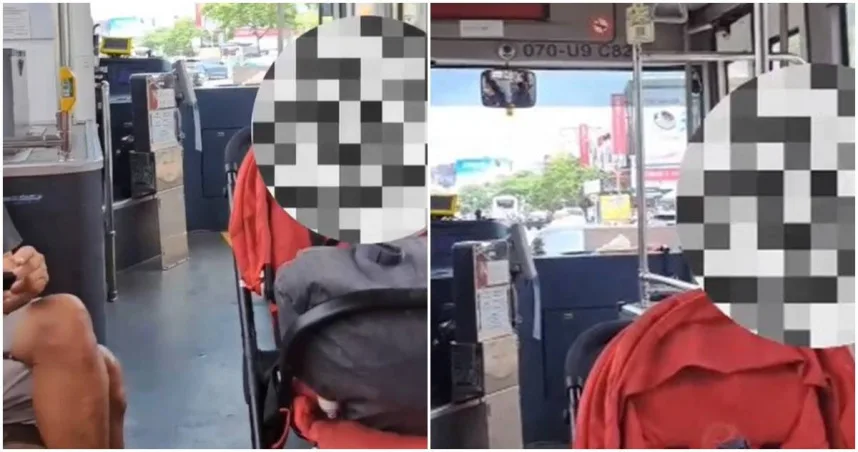 以下為一則新聞報導，請就此事件加以評論：台南市一名媽媽控訴，她推嬰兒車帶2小孩搭公車，司機以她沒有招手為由不開車門，還對她惡言相向。媽媽直呼，「當下已經被罵到要哭了」，一名身障乘客挺身而出，也被司機惡整。原PO近日在臉書社團《台南府城大小事》發文說，「中午約12：25-12：30之間，在安平南台別院站牌準備搭乘19路（安平往大灣）的公車。當時我的狀態是一個人帶著兩個分別是2歲、4歲的小孩、跟一台推車。」當公車快來時她就開始招手，「我看到車輛進站時趕緊把其中一個小孩抱下推車，當下有看到乘客下車。但我準備上車時，發現上車的車門並未開啟，我就趕緊拍車門，請司機幫我開門。」不料，司機卻說，「妳沒有招手欸。」原PO說，「我有招手喔」司機再回，「妳就沒有招手。」他更嗆說，「妳是招給車看還是人看。」原PO表示，「我當下真的曚了，所以到底要我怎樣？是怎樣、我會通靈？他有沒有看到我怎麼會知道，我確實看到車輛打方向燈了啊，我怎麼知道他沒看到我招手？不然我要怎樣招手才能看見？」後面一名女子說，她有看到原PO招手。原PO強調，最後司機在40分鐘的車程中，還一直罵幫她的女子，「後來那位女士要下車的時候，她看到公車底盤沒有降下來，她出聲要求兩三次請司機降下底盤，後來司機才一副不甘願去按開關。」據了解，該名幫原PO的女子，是台南市脊髓損傷者協會榮譽理事長陳宥蓉。她的朋友也發文說，「一位兩寶媽搭一趟公車卻是被司機一路怒罵，這是發生在友善的臺南市嗎？連幫兩寶媽出聲的身障人士，也被司機如此對待。」   (2023/09/04 周刊王 CTWANT)傳統觀點台南市公共運輸處長***今天告訴中央社記者，公運處已在接獲民眾投訴第一時間要求府城客運公司保留影像資料，針對服務輪椅旅客疑似未遵守降車身、扣安全帶等標準作業流程，及應對乘客服務態度不佳等情節，如查證缺失屬實，將依規定記罰扣減補助款。報導指出，當時司機不斷講電話向他人抱怨此事，還多次說「就不關那個坐輪椅的事，管這麼多幹嘛」。管理觀點    這起糾紛，反應出了我們社會以下的問題：公共服務機構客訴無門此案是因原PO在臉書社團《台南府城大小事》發文才曝光，可見消費者並沒有或不知道投訴的管道向業者投訴。如果業者回應：「我們早就設有……」，也足以證明不管現有什麼管道也只不過是裝飾，並沒有發揮功能。這是業者要改善的問題。公車公司的管理單位失能該公車的管理單位不知道公司有這樣的司機嗎？司機的做法符合公司的規定嗎？事件發生後，他們說了什麼嗎？此點足可印證公司管理階層也需討檢，因為，有什麼樣的員工就有什麼樣的公司！交通局針對問題只是循官僚模式處理如果沒有保存影像資料就不能證明確有此事嗎？沒有別的途徑嗎？該消費者不是指出了明確的搭車時間和公車路線，也有旁證人，而且司機還對多管閒事的她惡加懲罰，還要什麼證明？也難怪業者有恃無恐。交通局應有機制重罰不適格的業者，必要時吊銷其營業執照！公車司機為什會缺乏服務觀念到這個地步這樣的司機可以說一點服務的觀念都沒有，是完全不適合從事服業的，公車業者應有機制加以篩除！為什麼公車司機的主管和運營管理單位會容得下這樣的司機？看來，這家公車公司根本不適合從事服務業！不是每個人都能勝任任何工作每個人都有不同的適性，尤其是服務業絕非每個人都能勝任的。缺乏服務的觀念，總以為司機就是管乘客的，這類的不適任者宜趁早轉業。    同學們，以自己搭公車的經驗，分享自己遇到過的離譜事件。